Name: ________________________________________Stratigraphic ColumnInstructions:  Create a stratigraphic column using the table supplied below.  The column should include: All of the different rocks seen in the field notes with their correct stratigraphic signs, height (in feet) along the y-axis (starting at 0), and a sea level curve.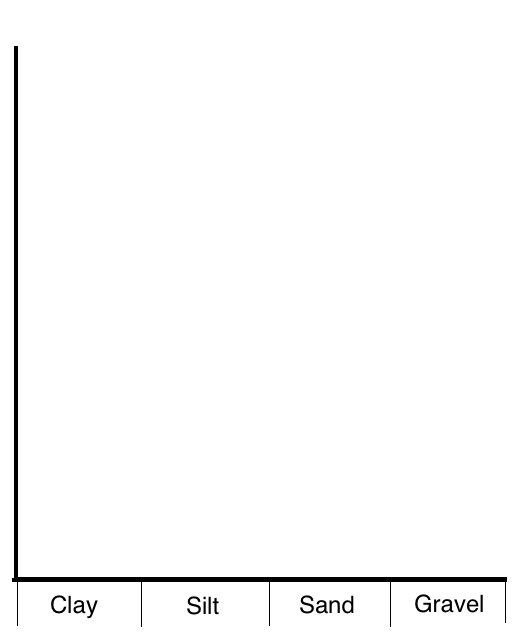 